Ústav jaderné fyziky AV ČR, v. v. i.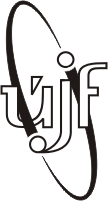 ředitelHlavní 130, 250 68 ŘežO d v o l á n íproti rozhodnutí Ústavu jaderné fyziky AV ČR, v. v. i., o poskytnutí informaceze dne: ……………………..č.j.: ………………………….Odvolatel (žadatel o informaci): Fyzická osoba:Jméno:Příjmení:Trvalé bydliště,Telefon, E-mail:Právnická osoba:Název firmy:IČ:Sídlo firmy:Telefon, e-mail:Předmět původní žádosti o informace (jaká informace byla požadována): Datum podání žádosti:Datum odmítnutí žádosti:V čem je spatřováno porušení zákona:Čeho se žadatel domáhá:Datum                                                                 Podpis 